The National Lottery Community Fund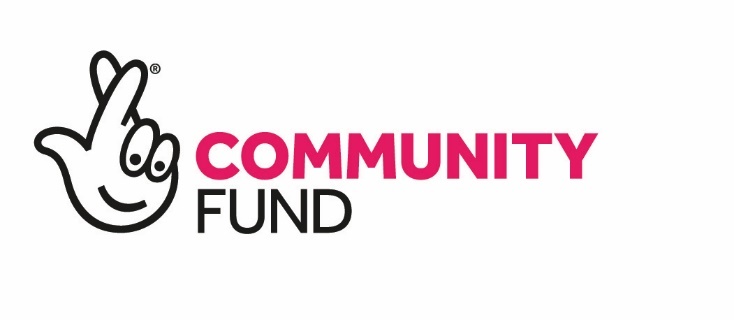 Grant AnnouncementDate: Thursday 14 December 2023Number of grants: 157Total Awarded: £6,105,774  Table 1: Grants awarded across all Northern Ireland     Table 2: Grants awarded in Antrim and NewtownabbeyTable 3: Grants awarded in Ards and North DownTable 4: Grants awarded in Armagh City, Banbridge and Craigavon							Table 5: Grants awarded in BelfastTable 6: Grants awarded in Causeway Coast and GlensTable 7: Grants awarded in Derry City and StrabaneTable 8: Grants awarded in Fermanagh and OmaghTable 9: Grants awarded in Lisburn and CastlereaghTable 10: Grants awarded in Mid and East AntrimTable 11: Grants awarded in Mid UlsterTable 12: Grants awarded in Newry, Mourne and DownOrganisationLocationProject summaryAmount awardedFunding programmeBreaker BreakerAcross Northern IrelandBreaker Breaker, based in Dromore, is using a £10,000 grant to transform a refrigerated lorry into a mobile welfare hub. The hub will be transported to events across Northern Ireland to provide information and guidance about physical and mental health to people working in the haulage industry. £10,000Awards for All Northern IrelandFresh Minds Education LtdAcross Northern Ireland Fresh Minds Education Ltd in Antrim is using a £10,000 grant to train 10 new facilitators to deliver their suicide awareness and prevention programme to support local communities across Northern Ireland. £10,000Awards for All Northern IrelandM.E Support Northern IrelandAcross Northern Ireland ME Support Northern Ireland is using a £6,850 grant to reduce isolation and loneliness for people living with ME, which causes chronic fatigue. The project will run meetings and workshops to help members and their carers to build relationships, access information and develop support networks.£6,850Awards for All Northern IrelandMenopause Together LtdAcross Northern Ireland Menopause Together Ltd, based in the Antrim, is using a £10,000 grant to raise awareness of the issues surrounding menopause. The project will recruit and train volunteers to run community-based education programs for women across Northern Ireland.£10,000Awards for All Northern IrelandPrison Arts FoundationAcross Northern IrelandThe Prison Arts Foundation, based in north Belfast, is using a £10,000 grant to deliver creative workshops to people in custody or due to be released from Hydebank, Magilligan and Maghaberry prisons. The project will help people develop new skills to help their rehabilitation. Their work will be exhibited in Belfast in March 2024 and they will have the opportunity to submit work to the Listowel Writers in Prison competition and the Koestler Art Awards.£10,000Awards for All Northern IrelandSimon Community Northern IrelandAcross Northern IrelandSimon Community Northen Ireland is using a £500,000 grant to provide mental health support to young people and adults accessing their homelessness services across Northern Ireland. Over two years the project will use provide specialised counselling and wellbeing support to develop coping skills, empower them to choose their treatment pathway, improve their mental health and help them to prepare for a positive move from hostels to living in the community. £500,000People and CommunitiesThe Ehlers-Danlos Support UKAcross Northern IrelandThe Ehlers Danlos Support UK is using a £9,950 grant to run local support groups online and face-to-face in Belfast/Co Down, Coleraine, and Dungannon/Cookstown The project will provide a safe space for people living with the condition to gain peer support and advice. £9,950Awards for All Northern IrelandThe Fostering NetworkAcross Northern IrelandThe Fostering Network is using a £10,000 grant to run activities for children, young people and their kinship foster carers across Northern Ireland. The project will create a support network for families in similar situations to strengthen relationships, improve wellbeing and provide workshops to develop their key skills.£10,000Awards for All Northern IrelandThe PBC Foundation (UK) LtdAcross Northern IrelandThe PBC Foundation (UK) Ltd is using a £7,416 grant to provide support and improve mental health for people with Primary Biliary Cholangitis (a rare and progressive autoimmune liver condition). The project will provide training for volunteers and run workshops across Northern Ireland for members to help them manage the condition.£7,416Awards for All Northern IrelandThe Sandcastle TrustAcross Northern IrelandThe Sandcastle Trust is using a £9,810 grant to provide respite support for families from across Northern Ireland who have a child, young person or parent living with a rare genetic condition. The project will provide opportunities for families to spend quality time together away from their daily routine.£9,810Awards for All Northern IrelandWhite Ribbon NIAcross Northern IrelandWhite Ribbon NI, which is based in Larne but works across Northern Ireland, is using a £9,928 grant to train new volunteers to deliver their Listen, Learn, Lead programme. Volunteers will then have the skills to run sessions to raise awareness of violence against women and girls, at universities, sports clubs, youth clubs and businesses.£9,928Awards for All Northern IrelandWomen's Resource and Development AgencyAcross Northern IrelandWomen’s Resource and Development Agency, in partnership with Aware NI, is using a £500,000 to expand their Maternal Advocacy Support (MAS) project to help more women across Northern Ireland. Over three years the project will further develop their network of peer support groups for women who are pregnant, or have children up to the age of three, who have experienced a maternal mental health problem. The project will support their groups already set up in Women’s Centres in Belfast, Dundonald, Derry/Londonderry, and Lisburn and also reach out to rural communities to set up new groups in Fermanagh, Magherafelt and Craigavon. The. The project will provide opportunities for women to meet others with lived experience, take part in training, rebuild their self-confidence and empower them to become advocates for better perinatal mental health services.£500,000People and CommunitiesOrganisationLocationProject summaryAmount awardedFunding programme1st Monkstown Scout GroupAntrim and Newtownabbey1st Monkstown Scout Group is using a £10,000 grant to buy equipment and run residential trips to Millisle and Crawfordsburn. The residentials will improve teambuilding and confidence for an upcoming trip to England. £10,000Awards for All Northern IrelandEdmund Rice CollegeAntrim and NewtownabbeyEdmund Rice College in Glengormley, is using an £8,500 grant to run a youth club for young people with ASD, to reduce isolation and build friendships.  £8,500Awards for All Northern IrelandHome-Start Antrim DistrictAntrim and NewtownabbeyHome-Start Antrim District is using a £10,000 grant to support local parents during the cost-of-living crisis and reduce the financial pressures of having a baby by running a weekly Baby Bank.£10,000Awards for All Northern IrelandLoanend Bible and Crown Defenders LOL 585Antrim and NewtownabbeyLoanend Bible and Crown Defenders LOL 585, based outside Crumlin, is using a £9,996 grant to make improvements to Loanend Lodge Hall. Work includes refurbishing the toilets, installing a new water heater, and upgrading the kitchen facilities to make the hall more accessible and comfortable for community groups to use for activities. £9,996Awards for All Northern IrelandMuckamore Parish Development AssociationAntrim and NewtownabbeyMuckamore Parish Development Association, based in Ballycraigy, Antrim, is using a £10,000 grant to buy sensory and soft play equipment to help reduce anxiety and isolation for children and young people with sensory needs who are attending activities in the hall.£10,000Awards for All Northern IrelandRathenraw Youth SchemeAntrim and NewtownabbeyRathenraw Youth Scheme, based in Antrim, is using a £3,970 grant to provide a good relations and resilience training programme for local young people. The project will help young people to reach their potential and and  promote stronger relationships within the community.£3,970Awards for All Northern IrelandRehabilityAntrim and NewtownabbeyRehability in Antrim is using a £199,955 grant to expand their support for people with poor mental health. Over three years the project will help challenge the stigma around mental health and run activities led by members, to improve skills, build confidence and reduce isolation. Activities including gym sessions, relaxation classes, trips and celebration events. The project will also buy a hybrid people carrier to help transport members to activities.  £199,955People and CommunitiesTemplepatrick LOL 466Antrim and NewtownabbeyTemplepatrick LOL 466, is using a £10,000 grant to make improvements to their hall. The project will refurbish the kitchen facilities to provide a better space for local groups to use and to celebrate their upcoming 200-year anniversary.£10,000Awards for All Northern IrelandOrganisationLocationProject summaryAmount awardedFunding programmeBallyhalbert Coronation LOL 878Ards and North DownBallyhalbert Coronation LOL 878 is using a £4,100 grant to buy furniture for their hall to improve facilities and for bringing people together in this rural area and reduce isolation.£4,100Awards for All Northern IrelandCarrowdore and District Community AssociationArds and North DownCarrowdore and District Community Association is using a £10,000 grant to provide a social hub to reduce isolation in this rural area. The hub will bring people together for events, to use shared cooking facilities for a luncheon club, access WIFI, swap books, and take part in arts and crafts.  £10,000Awards for All Northern IrelandCitizen SeaArds and North DownCitizen Sea in Bangor is using a £10,000 grant to teach volunteers about marine environmental skills. They will also learn how to use a Wasteshark device which floats on water and collects plastic waste from the marina and coastline. £10,000Awards for All Northern IrelandHome Start Ards Comber and Peninsula AreaArds and North DownHome Start Ards, Comber and Peninsula Area, based in Greyabbey is using a £10,000 grant to provide a respite playgroup for local families with a child under five years old. The project will support parents and children during difficult situations such as poor health or family breakdown.£10,000Awards for All Northern IrelandHome-Start North DownArds and North DownHome-Start North Down, based in Bangor, is using a £9,872 grant to provide weekly parent and baby/toddler group sessions. These groups will inform and support adults and allow children to learn through play. £9,872Awards for All Northern IrelandNorth Down Community NetworkArds and North DownNorth Down Community Network in Bangor is using a £492,020 grant to support young people through youth club sessions in the Bloomfield, Breezemount, Clandeboye, Conlig and Whitehill areas. Over four years the project will help young people to reach their potential by providing safe spaces to make friends, learn new skills, develop their resilience and build self–esteem. The project expands on their previous DICE Clubs work to include a new club in Conlig Village and to encourage the young people to visit the youth clubs in other areas to help build relationships. Activities include homework support, career workshops, wellbeing activities, community events, mentoring and training programmes.£492,020Empowering Young PeoplePositive Futures: Achieving Dreams, Transforming LivesArds and North DownPositive Futures, based in Bangor, is using a £10,000 grant to expand their support for people with a learning disability, acquired brain injury or autism. The project will deliver training for staff and run Positive Behaviour Support sessions online and face-to-face.£10,000Awards for All Northern IrelandSafer WatersArds and North DownSafer Waters, based in Bangor, is using a £10,000 grant to buy transportation equipment to allow them to deliver water safety demonstrations at various venues and events on the Ards Peninsula to teach young people to respond confidently in emergency situations. £10,000Awards for All Northern IrelandSound Around Ards Talking NewspaperArds and North DownSound Around Ards Talking Newspaper is using a £6,500 grant to buy new recording equipment and furniture for their community studio. Volunteers will record a weekly CD containing information from local newspapers to help people with visual impairments and concentration problems, to access local news feel less isolated. The project will also organise a volunteer celebration event.£6,500Awards for All Northern IrelandOrganisationLocationProject summaryAmount awardedFunding programmeAmeera Youth ClubArmagh City, Banbridge and CraigavonAmeera Youth club, based in Craigavon, is using a £9,780 grant to support young women from diverse cultural backgrounds. The project will run a range of activities such as arts and crafts, sport and a residential trip to increase their self-esteem and leadership skills, improve wellbeing and promote integration. £9,780Awards for All Northern IrelandArmagh Association Voluntary Welfare GroupArmagh City, Banbridge and CraigavonArmagh Association Voluntary Welfare Group is using a £2,850 grant to reduce isolation for members by bringing them together to reconnect and feel part of the community. The project will produce three informative magazines, organise for members to take part in a Remembrance Service and to attend an Old Soldiers Day event. £2,850Awards for All Northern IrelandArmagh Banbridge & Craigavon SeniorArmagh City, Banbridge and CraigavonArmagh Banbridge and Craigavon Senior Network is using an £8,900 grant to improve the health and wellbeing of local older people. The project will run activities, produce a printed newsletter for digitally excluded older people, and run wellbeing events, including a Christmas celebration.£8,900Awards for All Northern IrelandArmagh Roma Traveller SupportArmagh City, Banbridge and CraigavonArmagh Roma Traveller Support is using a £9,650 grant to improve the wellbeing and skills of local Roma children through after school activities. £9,650Awards for All Northern IrelandBallievey Women's InstituteArmagh City, Banbridge and CraigavonBallievey Women's Institute, based outside Banbridge, is using a £3,480 grant to bring the community together and learn new skills through a range of workshops and activities. The project includes IT classes, crafting, repair workshops and showcase events for other local W.I.s and the wider community.£3,480Awards for All Northern IrelandBallymore Cultural Development AssociationArmagh City, Banbridge and CraigavonBallymore Cultural Development Association, based in Tandragee, is using a £9,950 grant to make the group more inclusive by refurbishing their toilet block with accessible facilities.  £9,950Awards for All Northern IrelandBallymore Open CentreArmagh City, Banbridge and CraigavonBallymore Open Centre, based in Tandragee, is using a £9,051 grant to buy equipment to run a Duke of Edinburgh programme which will improve the resilience, problem-solving, teamwork and communication of local young people. £9,051Awards for All Northern IrelandCarers Unite Carers Support GroupArmagh City, Banbridge and CraigavonCarers Unite Carers Support Group in Portadown, is using a £6,050 grant to improve the health and wellbeing of local carers. The project will run a range of craft workshops, a Christmas social event and a learning event with another group, to help build relationships and develop support networks.£6,050Awards for All Northern IrelandCarleton over 50s AssociationArmagh City, Banbridge and CraigavonCarleton over 50s Association in Portadown is using a £10,000 grant to reduce isolation and support people affected by the cost-of-living crisis. The project will run a range of health and wellbeing activities, including a Thursday Supper Club and educational visits and the project will also invest in IT equipment to support their activities.£10,000Awards for All Northern IrelandCohesive Community PartnershipArmagh City, Banbridge and CraigavonCohesive Community Partnership, based in Armagh, is using a £9,250 grant to run Mourneview Youth Club in Lurgan, which will reduce loneliness and isolation, provide mental health support and reduce anti-social behaviour in the community. The project will provide learning activities for young people, mentoring support, and bring young and older people together through social events and visits to the local care home. £9,250Awards for All Northern IrelandHome-Start BanbridgeArmagh City, Banbridge and CraigavonHome-Start Banbridge is using a £186,552 grant to expand their family support groups which provide a safe and inclusive space for families to increase their knowledge, skills and confidence. Over three years the project will bring parents together to learn from each other, build peer support networks and learn to better support their child’s development. The project will also provide play activities for children and their parents to promote their learning and development and build on family relationships.£186,552People and CommunitiesLoughbrickland 60+Luncheon ClubArmagh City, Banbridge and CraigavonLoughbrickland 60+Luncheon Club is using a £9,995 grant to continue to run a luncheon club, provide activities, seasonal outings and a newsletter for local older people. The project will improve wellbeing and reduce loneliness and isolation.£9,995Awards for All Northern IrelandNever Too OldArmagh City, Banbridge and CraigavonNever Too Old, based in Portadown Masonic Hall, is using £9,190 to reduce social isolation and improve physical and mental health for local older people. The project will organise day trips and social activities for members. £9,190Awards for All Northern IrelandNifty Fifties TandrageeArmagh City, Banbridge and CraigavonNifty Fifties Tandragee is using a £5,176 grant to reduce social isolation for older people by organising trips to places members would otherwise not have the opportunity to visit and allowing them to share positive experiences together. £5,176Awards for All Northern IrelandOrchard Social Club for Visually Impaired PeopleArmagh City, Banbridge and CraigavonOrchard Social Club for Visually Impaired People based in Armagh, is using a £6,700 grant to fund a range of trips and activities for members to improve their connection to the wider community and increase confidence and learning.£6,700Awards for All Northern IrelandThe S P R I N G Trust LtdArmagh City, Banbridge and CraigavonThe Spring Trust Ltd in west Armagh is using a £280,755 grant to build the confidence and self-esteem of local young people. Over three years the project will run social activities, training courses, staff outreach to disengaged young people, a drop-in service, one-to-one support, residentials and volunteering opportunities. The project will support young people to build positive relationships, reduce isolation, increase employability skills, develop coping mechanisms to deal with challenges in their lives and reduce risk taking behaviours.£280,755Empowering Young PeopleTrustees of Kilmoriarty Orange HallArmagh City, Banbridge and CraigavonThe Trustees of Kilmoriarty Orange Hall, based in Portadown, are using a £9,850 grant to make improvements to the hall so it can continue to be used by local groups. Work includes laying concrete, replacing windows, painting interior and exterior walls, replacing fencing and installing security cameras. £9,850Awards for All Northern IrelandOrganisationLocationProject summaryAmount awardedFunding programme11th Belfast St. Colmcilles Scout Group Scouting IrelandBelfast11th Belfast St.Colmcilles Scout Group, Scouting Ireland, which is based in east Belfast, is using a £10,000 grant to buy equipment and run activities for their Venture Scouts group. The project will increase the young people’s confidence, build teamwork and develop life skills. £10,000Awards for All Northern Ireland92nd Belfast Brownie UnitBelfastThe 92nd Belfast Brownie Unit in south Belfast is using a £306 grant to raise member’s awareness of the local area and Girlguiding history. The project will increase their confidence, develop teamwork skills and build a sense of achievement by earning merit badges.£306Awards for All Northern IrelandAdoption UK CharityBelfastAdoption UK Charity, which has a based in Belfast, is using a £10,000 grant to run social activities to bring adopted young people together to meet and share experiences. £10,000Awards for All Northern IrelandAnnadale and Haywood Residents AssociationBelfastAnnadale and Haywood Residents Association, based in south Belfast, is using a £9,884 grant to improve the health and wellbeing of local young people. The project will run a homework club to bring them together to make friends and attend workshops to help them to manage the stress of the academic year. £9,984Awards for All Northern IrelandArk Housing Association Northern Ireland Limited BelfastArk Housing Association Northern Ireland Ltd is using a £5,300 grant to improve the health and wellbeing of families experiencing homelessness. The project will create creative spaces within hostels across Belfast and run an arts programme to boost their confidence, skills and relationships. £5,300Awards for All Northern IrelandBelfast Asian Women's Academy BelfastBelfast Asian Women's Academy is using a £63,100 grant to run activities for Asian migrant women and their families to help them build connections and reduce isolation. Over two years the project will bring newcomer families together with settled families to help them to integrate, share experiences and build peer support networks. £63,100People and CommunitiesBen Madigan Women's GroupBelfastBen Madigan Womens Group based in north Belfast is using a £9,815 grant to run activities for women to build relationships, reduce social isolation and improve their physical and mental wellbeing.£9,815Awards for All Northern IrelandCara-FriendBelfastCara-Friend is using a £495,000 grant to create a network for LGBTQIA+ young people across Northern Ireland. Over three years the project will create fully inclusive, safe (physical and mental) spaces to empower and support young people to address the challenges they face and contribute to making a better society. Youth spaces will run in Armagh, Banbridge, Belfast, Downpatrick, Dungannon, Holywood, Lisburn, Lisnaskea, Magherafelt, Newcastle and Omagh. The project will also develop wider support networks through school-based youth groups and providing guidance materials to families, third sector and statutory youth service providers. £495,000Empowering Young PeopleClonard Neighbourhood Development PartnershipBelfastClonard Neighbourhood Development Partnership, based in west Belfast, is using a £1,500 grant to bring residents together and improve community spirit with a Christmas event. The project will help newcomers to the area to feel included.£1,500Awards for All Northern IrelandCommunity DialogueBelfastCommunity Dialogue, based in north Belfast, is using a £10,000 grant to bring minority groups together and lead discussions to support them to share knowledge, build relationships and feel empowered to have a voice in the community.£10,000Awards for All Northern IrelandConradh na GaeilgeBelfastConradh na Gaeilge in west Belfast, is using a £10,000 grant to encourage people to enjoy Irish language and culture by organising events as part of the Seachtain na Gaeilge International Irish Language Festival.£10,000Awards for All Northern IrelandCorpus Christi Youth CentreBelfastCorpus Christi Youth Centre, based in west Belfast, is using a £9,350 grant to organise afterschool activities for young people to support their education and bring them together to have fun.£9,350Awards for All Northern IrelandGreater Village Regeneration Trust LtdBelfastGreater Village Regeneration Trust Ltd in south Belfast is using a £354,402 grant to expand their employability and wellbeing programme for young people. Over three years the project will provide opportunities for young people, some of whom will have additional needs, to take part in vocational training and work placements, gain academic qualifications and build life skills. The project will also organise team building and volunteering experiences such as helping with community fridges and building ‘chatty benches’. The project will prepare the young people for the future, motivating them to set goals and raise their aspirations.£354,402Empowering Young PeopleGreater Village Regeneration Trust LtdBelfastGreater Village Regeneration Trust Ltd in south Belfast, is using a £10,000 grant to run workshops to improve the mental health and wellbeing of people in the Greater Village and Sandy Row areas. Activities include craft, upcycling, relaxation exercises, nutrition and fitness. and health workshops.£10,000Awards for All Northern IrelandGreenway Women's GroupBelfastGreenway Women`s Group, based in east Belfast, is using a £10,000 grant to support local women and their families. The project will provide childcare, including nutritious meals, while the women take part in training and development programmes£10,000Awards for All Northern IrelandHoly Trinity Youth CentreBelfastHoly Trinity Youth Centre in west Belfast is using a £498,185 grant to run a development programme for young people in the Turf Lodge and Upper Springfield areas. Over four years the project will engage young people who have barriers to attending youth services and support them to develop skills, build positive relationships and improve their self-esteem. Activities include mentoring, residentials, social action projects, drugs and alcohol support, counselling, leadership training, and employability support.   £498,185Empowering Young PeopleLiving Hope CharityBelfastLiving Hope Charity, based in the Shankill area, is using a £5,105 to run Christmas events to bring the community together. The project will provide a lunch for older people, Santa’s Grotto for young people and a petting farm visit for families. £5,105Awards for All Northern IrelandMen's Advisory ProjectBelfastThe Men's Advisory Project, based in Belfast, is using a £10,000 grant to support men experiencing domestic abuse. The project will help victims access help and create a support network.£10,000Awards for All Northern IrelandNI Together CICBelfastNI Together CIC, based in Belfast is using a £9,180 grant to run workshops to increase knowledge and cultural awareness of the challenges facing minority groups. £9,180Awards for All Northern IrelandPrison Arts FoundationBelfastPrison Arts Foundation, in partnership with Start360 and Community Sport Network, are using a £499,750 grant to create a network of support for people who have been through the judicial system. Over three years the project will run activities including sport, therapies, accredited training, creative arts and volunteering work to promote community integration and help to reduce reoffending. The project will empower people to improve their lives, support them to address their issues, and build their skills and confidence.£499,750People and CommunitiesSaint Vincent De Paul Pre School PlaygroupBelfastSaint Vincent De Paul Pre School Playgroup, based in north Belfast, is using a £9,999 grant to support local families by expanding their learning and play space for pre-preschool children. The project will open a second space for younger children and buy new equipment. £9,999Awards for All Northern IrelandScoil na FuiseoigeBelfastScoil na Fuiseoige in west Belfast is using £9,800 to run an Irish Language men’s shed. The project will bring local men together to take part in activities, reduce loneliness, improve mental health and promote the heritage of the Irish Language.£9,800Awards for All Northern IrelandShankill Women’s CentreBelfastShankill Womens Centre is using an £8,750 grant to buy equipment and improve their digital communications work to promote their services to more women in north and west Belfast and share their impact with the wider community. The project will create a new website, set up a digital newsletter and develop content for social media.£8,750Awards for All Northern IrelandSHINE Autism Support GroupBelfastSHINE Autism Support Group in west Belfast, is using a £9,872 grant to run activities for young people with Autism, or who are awaiting a diagnosis. The project will improve their social and communication skills and provide opportunities to learn life skills.£9,872Awards for All Northern IrelandSporting Memories Network (Scotland) CICBelfastSporting Memories Network (Scotland) CIC is using an £8,400 grant to bring older people together, some of whom will have long-term health conditions, to connect through their sporting memories. The project will use sporting activities and memorabilia to spark conversations and stories to reduce isolation and improve wellbeing. The project will work with Age NI and the Irish FA to run a 12-week programme in Windsor Park, Belfast, and also to pilot some activities across Northern Ireland.£8,400Awards for All Northern IrelandStarling CollectiveBelfastStarling Collective in Belfast is using a £10,000 grant to provide support and improve the wellbeing of asylum seekers in the area who fall outside the asylum system. The project will provide financial advice, training, and help people find accommodation.  £10,000Awards for All Northern IrelandSuffolk Community ForumBelfastSuffolk Community Forum in west Belfast, is using a £5,030 grant to run a circus skills project for young people to build their social and communication skills which will support them in other aspects of their lives.£5,030Awards for All Northern IrelandSurvivors of TraumaBelfastSurvivors of Trauma, based in north Belfast, is using £4,800 to improve their therapeutic services for victims and survivors of the Troubles. The project will buy three electrically powered treatment couches to improve the experience for people receiving complimentary therapies to improve their mental wellbeing.£4,800Awards for All Northern IrelandVersus ArthritisBelfastVersus Arthritis, based in north Belfast is using a £10,000 grant to bring together volunteers to improve their wellbeing and celebrate their work by hosting a special recognition event.£10,000Awards for All Northern IrelandOrganisationLocationProject summaryAmount awardedFunding programmeBallybogey Over 50’s ClubCauseway Coast and GlensBallybogey Over 50's Club, near Coleraine, is using a £9,000 grant to reduce isolation and improve the health and wellbeing of older people in the area. The project will run activities including arts and crafts workshops, exercise classes, wellbeing workshops, a luncheon club and day trips.£9,000Awards for All Northern IrelandBallycastle Community Hub LtdCauseway Coast and GlensBallycastle Community Hub Ltd is using a £10,000 grant to set up a community hub café and run workshops to support people to develop key skills to save money and reduce waste. The project will teach gardening skills to grow food, sewing to repair and upcycle clothing. The project will also set up a system for selling second-hand baby items at a low-cost to new parents. £10,000Awards for All Northern IrelandBallymoney Men's ShedCauseway Coast and GlensBallymoney Men’s Shed is using a £10,000 grant to run activities to bring men together to reduce isolation, learn new skills and improve their wellbeing.£10,000Awards for All Northern IrelandBenedy Community Association LimitedCauseway Coast and GlensBenedy Community Association Limited, based outside Dungiven, is using a £10,000 grant to run activities to improve the physical and mental wellbeing of local residents. The project will also refurbish the kitchen facilities to provide refreshments for activities including, a Christmas party.£10,000Awards for All Northern IrelandBoveedy Spring Well ClubCauseway Coast and GlensBoveedy Spring Well Club, based outside Kilrea, is using a £9,975 grant to bring people together to take part in workshops and daytrips to improve their wellbeing.£9,975Awards for All Northern IrelandC.O.A.S.T (Causeway Older Active Strategic Team)Causeway Coast and GlensCauseway Older Active Strategic Team is using an £8,612 grant to run craft and wellbeing workshops Limavady, Coleraine, Ballymoney and Moyle to build the confidence of local older people and help them to make connections.£8,612Awards for All Northern IrelandColeraine Borough 50+ ForumCauseway Coast and GlensColeraine Borough 50+ Forum is using a £9,990 grant to distribute over 300 Winter Keep Warm packs for older people in the Coleraine, Portrush, Portstewart, Castlerock, and Macosquin areas. The project will help them stay warm and improve their wellbeing over the winter months.£9,990Awards for All Northern IrelandDungiven Men's ShedCauseway Coast and GlensDungiven Men’s Shed is using a £9,580 grant to run activities to improve the health and wellbeing of local men. The project will help develop practical skills including a Reuse, Reskill and Recycle programme, and building raised beds and learning to grow produce to use in their cookery activities. £9,580Awards for All Northern IrelandFriends of Castlecatt War Memorial HallCauseway Coast and GlensFriends of Castlecatt War Memorial Hall, based in Bushmills, is using a £1,000 grant to run community craft activities and a Christmas tea party bring people together to improve mental health and reduce rural isolation.£1,000Awards for All Northern IrelandKilmoyle Primary SchoolCauseway Coast and GlensKilmoyle Primary School and Nursery Unit, based outside Ballymoney, is using a £2,935 grant to bring parents and toddlers together to take part in activities and support their learning and development.£2,935Awards for All Northern IrelandLimavady Community Development Initiative LtdCauseway Coast and GlensLimavady Community Development Initiative Ltd is using a £9,750 grant to run workshops for adults with learning disabilities. The project will reduce social isolation, boost confidence and build friendships. £9,750Awards for All Northern IrelandMagilligan Community AssociationCauseway Coast and GlensMagilligan Community Association is using a £10,000 grant to bring the local community together to improve wellbeing and make connections. Activities include seasonal events, parent and toddler groups, craft groups, a community fridge and warm space drop-in sessions.£10,000Awards for All Northern IrelandNorth Antrim Cultural and Musical Society (NACMS)Causeway Coast and GlensNorth Antrim Cultural and Musical Society, based outside Ballymoney, is using a £10,000 grant to carry out repairs and improve the accessibility of Glendinning Hall to make it a more comfortable space for local groups to utilise.£10,000Awards for All Northern IrelandTapp Friens Community GroupCauseway Coast and GlensTapp Friens Community Group in Ballymoney is using an £8,662 grant to bring people together to reduce rural isolation and learn new skills. Activities include art and craft workshops and educational trips.£8,662Awards for All Northern IrelandUlidia Community Empowerment CICCauseway Coast and GlensUlidia Community Empowerment CIC in Ballymoney is using a £10,000 grant to provide training to produce podcasts on the HERstory-Women in Loyalism project. The project will improve the confidence, skills and knowledge of members. £10,000Awards for All Northern IrelandOrganisationLocationProject summaryAmount awardedFunding programmeAltnagelvin ParentsDerry City and StrabaneAltnagelvin Parents, based in Derry/Londonderry, is using a £9,965 grant to organise a Christmas party for families who regularly attend the children's ward at Altnagelvin Hospital. The event will include Santas’ Grottos, games, and a Christmas dinner. The project will reduce stress for parents by bringing their children to a free event with familiar people and support. £9,965Awards for All Northern IrelandArdstraw Area Women's GroupDerry City and StrabaneArdstraw Area Women’s Group is using a £7,290 grant to run creative workshops, events and day trips to bring local women together, reduce rural isolation and improve their wellbeing. The project will also celebrate the group’s 20-year anniversary.£7,290Awards for All Northern IrelandBallylaw Women's GroupDerry City and StrabaneBallylaw Women’s Group, based near Donemana, is using a £6,500 grant to reduce rural isolation and improve the health and wellbeing of local women. The project will run craft and exercise workshops, informative talks, and a networking visit to a similar group. £6,500Awards for All Northern IrelandBogside & Brandywell InitiativeDerry City and StrabaneBogside and Brandywell Initiative in Derry/Londonderry is using a £10,000 grant to run their Hen’s Shed to reduce isolation and improve the health and wellbeing of local women. The project will run craft sessions, exercise classes and teach them new skills to build their confidence.£10,000Awards for All Northern IrelandCampsie Masonic Community Hall Social ClubDerry City and StrabaneCampsie Masonic Community Hall Social Club is using a £10,000 grant to support older people impacted by the cost-of-living crisis in Campsie, Claudy, and Eglinton. The project will deliver workshops on energy efficiency, provide nutritional and money-saving advice, and bring people together to share a hot meal.£10,000Awards for All Northern IrelandCastle CraftsDerry City and StrabaneCastle Crafts in Castlederg, is using a £4,932 grant to run craft sessions and outings to reduce rural isolation and loneliness for local older people. £4,932Awards for All Northern IrelandCurrynierin Community AssociationDerry City and StrabaneCurrynierin Community Association, based in Derry/Londonderry, is using a £10,000 grant to run events to bring the local community together. The project will include a Christmas event, dinner dance for older people and a summer festival. £10,000Awards for All Northern IrelandDerry Theatre TrustDerry City and StrabaneDerry Theatre Trust is using a £9,440 grant to run DJ training for young people and adults who have physical, sensory or learning disabilities. The project will provide a place for young people to express themselves and give them the skills and confidence to DJ at their disco nights.£9,440Awards for All Northern IrelandFoyle Women's AidDerry City and StrabaneFoyle Women's Aid, based in Derry/Londonderry, is using a £10,000 grant to support local women to improve their confidence and skills to overcome the barriers they face to be the best version of themselves. The Dress for Success NI – Survive and Thrive project will include health workshops, meditation, styling sessions, financial advice and preparation for employment.£10,000Awards for All Northern IrelandHive Cancer Support LtdDerry City and StrabaneHive Cancer Support Ltd, based in Derry/Londonderry, is using a £10,000 grant to bring a range of top cancer specialists, researchers and community based environmental projects together for World Cancer Day 2024. The event will focus on improving knowledge of the impacts of environmental toxins and practical solutions to address this. £10,000Awards for All Northern IrelandJohn Mitchel's GAC, ClaudyDerry City and StrabaneJohn Mitchel’s GAC, Claudy, is using a £10,000 grant to make improvements to Cumber House so it can be used for a wider range of community activities. The hall will be used as a community hub to reduce rural isolation and improve the health and wellbeing.£10,000Awards for All Northern IrelandKinship Care Northern Ireland LtdDerry City and StrabaneKinship Care Northern Ireland Ltd is using a £9,997 grant to organise Christmas activities in Belfast, Derry/Londonderry and Strabane for children and young people living in kinship care or community care. Activities will include outings to Christmas shows, a Christmas Disco, a Santa Bus and a Christmas Craft Party.£9,997Awards for All Northern IrelandLondonderry YMCA LtdDerry City and StrabaneLondonderry YMCA Ltd is using a £10,000 grant to create a therapeutic, relaxation space for children with emotional, social and cognitive challenges to use when they are taking part in activities. £10,000Awards for All Northern IrelandMusic to Your EarsDerry City and StrabaneMusic to Your Ears based in Strabane, is using a £10,000 grant to reduce isolation and loneliness and improve the mental health and wellbeing of local older men. The project will run music, creative writing and drama classes leading up to a performance to showcase the group’s achievements. £10,000Awards for All Northern IrelandNorth West Community NetworkDerry City and StrabaneNorth West Community Network in Derry/Londonderry is using a £9,450 grant to run Human Library sessions. The project will bring people together to talk about their experiences and promote discussions on prejudice and discrimination.£9,450Awards for All Northern IrelandSpringhill Park Area Residents and Youth AssociationDerry City and StrabaneSpringhill Park Area Residents and Youth Association in Strabane is using a £166,501 grant to run activities to support children and young people in the area. Over five years the project will run homework clubs, educational workshops, life skills, sports, seasonal events and trips. The project will build friendships, improve confidence, support their schoolwork and teach them skills to improve their lives.  £166,501Empowering Young People Triax Social Economy Project LtdDerry City and StrabaneTriax Social Economy Project Ltd, based in Derry/Londonderry, is using a £9,700 grant to run activities for young people to strengthen relationships and raise awareness of environmental issues. The project will include environment workshops, opportunities to become Eco Warriers, family days, and tours of their allotments.£9,700Awards for All Northern IrelandTullyally Community PartnershipDerry City and StrabaneTullyally Community Partnership in Derry/Londonderry is using a £10,000 grant to bring residents together to reduce isolation and improve wellbeing. The project will run a weekly luncheon club for older or vulnerable people and organise a Christmas event for people impacted by the rising cost of living.£10,000Awards for All Northern IrelandOrganisationLocationProject summaryAmount awardedFunding programmeColmcille ClubFermanagh and OmaghThe Colmcille Club, based in Omagh, is using a £2,798 grant to reduce isolation for local older people by bringing them together to enjoy a Christmas celebratory trip to Belfast, including a tour of the Titanic Museum and afternoon tea.£2,798Awards for All Northern IrelandConnect FermanaghFermanagh and OmaghConnect Fermanagh, based in Enniskillen, is using a £10,000 grant to run befriending activities to improve wellbeing and reduce isolation for local older people.£10,000Awards for All Northern IrelandCulmore and O'Kane Residents AssociationFermanagh and OmaghCulmore and O’Kane Residents Association in Omagh are using a £9,980 grant to run training for volunteers and deliver activities for local residents. The project includes a youth club, women’s groups, and activities for older people to build relationships and improve skills.£9,980Awards for All Northern IrelandDrumduff & Drumnakilly Community AssociationFermanagh and OmaghDrumduff and Drumnakilly Community Association, based outside Omagh, is using a £9,660 grant to bring people of all ages in the community together to take part in activities to improve their skills and confidence. The project includes cookery classes, arts and crafts, seasonal events, and team building activities.£9,660Awards for All Northern IrelandFermanagh Voluntary Welfare Support GroupFermanagh and OmaghFermanagh Local Voluntary Welfare Group, based in Enniskillen, is using a £4,700 grant to provide respite trips and events for retired police officers and their families. The project will reduce isolation and improve their wellbeing. £4,700Awards for All Northern IrelandMagheraveely Sunshine ClubFermanagh and OmaghMagheraveely Sunshine Club, based outside Newtownbutler,  is using a £9,950 grant to bring members together to celebrate their 25-year Anniversary. The project will produce a book of memories about the club, host a Christmas lunch, and run social activities throughout the year to reduce rural isolation and improve the wellbeing.£9,950Awards for All Northern IrelandRouskey Community and Development AssociationFermanagh and OmaghRouskey Community and Development Association near Omagh is using a £9,990 grant to bring people together to take part in activities in their community centre and garden. The project will include gardening, nature sessions, men’s shed activities, mindfulness sessions and seasonal family events.£9,990Awards for All Northern IrelandTursallagh Community AssociationFermanagh and OmaghTursallagh Community Association, based near Carrickmore, is using a £2,200 grant to install a defibrillator in a local disused phone box in this rural area. The project will provide access to lifesaving equipment in a medical emergency.£2,200Awards for All Northern IrelandOrganisationLocationProject summaryAmount awardedFunding programmeAghalee Village HallLisburn and CastlereaghAghalee Village Hall is using a £10,000 grant to make improvements to their building, buy equipment for arts and crafts activities and carry out strategic planning. £10,000Awards for All Northern IrelandBallymacash Neighbourhood Community Craft GroupLisburn and CastlereaghBallymacash Neighbourhood Community Craft Group, based in Lisburn, is using a £6,911 grant to buy outdoor equipment and build a log cabin at their allotment site so members can use the area comfortably during the winter.£6,911Awards for All Northern IrelandDrumbo and District Community AssociationLisburn and CastlereaghDrumbo and District Community Association is using a £9,985 grant to buy equipment for their Men Shed. The project will provide activities for the men to learn new skills and build connections in a safe and welcoming environment. £9,985Awards for All Northern IrelandHaemochromatosis UKLisburn and CastlereaghHaemochromatosis UK is using a £10,000 grant to raise awareness in rural/farming communities about haemochromatosis (a condition where the body builds up too much iron which causes organ damage). The project will host a stand at events, including the Balmoral Show, and run educational workshops.£10,000Awards for All Northern IrelandMazetown Rural Action CollectiveLisburn and CastlereaghMazetown Rural Action Collective, based at Maze Orange Hall near Lisburn is using a £9,735 grant to install PV solar panels to reduce their energy bills and carbon footprint. The project will also organise two community environment workshops.£9,735Awards for All Northern IrelandSEN Space Care and Respite Services CICLisburn and CastlereaghSEN Space Care and Respite Services CIC in Dunmurry is using a £142,960 grant to expand the support they provide for children and young people with disabilities and their families from Belfast, Lisburn and Castlereagh. Over two years the project will run activities such as afterschool clubs and parent and toddler groups, with tailored support to cater for everyone’s needs. The project will provide respite care for children so parents can take part in sessions focused on themselves, and also bring families together to make connections, share experiences and reduce isolation. £142,960People and CommunitiesThe Cancer Fund for ChildrenLisburn and CastlereaghThe Cancer Fund for Children is using a £10,000 grant to run their CareFree Choir sessions in Dundonald for families impacted by cancer. The project will provide a space for families to feel less isolated, connect with others who understand their situation, and have some fun at a difficult time in their lives. £10,000Awards for All Northern IrelandOrganisationLocationProject summaryAmount awardedFunding programmeBallykeel Together Development AssociationMid and East AntrimBallykeel Together Development Association, based in Ballymena, is using a £3,100 grant to run a tailored youth club for children and young people with Autism or additional needs, to make friends and for parents/carers to make connections and reduce stress. The project will also organise a Christmas party adapted to the needs of the children and organise two horse riding trips in spring.£3,100Awards for All Northern IrelandBann Maine WestMid and East AntrimBann Maine West in Cullybackey is using a £10,000 grant to bring older people together for activities, to reduce rural isolation and provide an opportunity to access advice and services. Activities include a lunch and learn club, skills workshops, men's breakfast club and technology club.£10,000Awards for All Northern IrelandBallymena RUC AssociationMid and East AntrimBallymena RUC Association is using a £10,000 grant to run respite social events and publish a newsletter. The project will keep members informed and bring them together to reduce isolation and improve their self-esteem.£10,000Awards for All Northern IrelandCarnlough Women’s InstituteMid and East AntrimCarnlough Women’s Institute is using a £7,800 grant to run a weekly drop-in centre at Ardclinis Parish Hall for local older people to reconnect and feel part of the community. The project will include day trips, crafts, bingo, music workshops, storytelling, and live music sessions. £7,765Awards for All Northern IrelandCullybackey Community PartnershipMid and East AntrimCullybackey Community Partnership is using a £10,000 grant to run skills building workshops and events to improve community spirit. The project includes a Christmas celebration with music from the two local school choirs, and a family fun day in the summer. £10,000Awards for All Northern IrelandD3MACMid and East AntrimD3MAC, which is based in Ballymena, is using a £10,000 grant to run family events to bring the local community together and strengthen relationships. The project includes fun days, a Christmas fair, a colour run and mental health awareness campaign.£10,000Awards for All Northern IrelandGood Morning CarrickfergusMid and East AntrimGood Morning Carrickfergus is using an £8,359 grant to organise a Christmas dinner for their volunteers and older people from Carrickfergus, Greenisland and Whitehead. The project will also make winter packs to deliver to their clients to help them to stay warm.£8,359Awards for All Northern IrelandHome-Start East AntrimMid and East AntrimHome-Start East Antrim is using a £10,000 grant to set up a baby bank in Larne to support families during the cost-of-living crisis. The project, run by volunteers, will provide essential baby items which have been donated. £10,000Awards for All Northern IrelandLarne YMCAMid and East AntrimLarne YMCA is using a £10,000 grant to run training and learning activities for local young people. The project will build their employability skills, develop their cultural understanding and provide volunteering opportunities.£10,000Awards for All Northern IrelandPortglenone Enterprise Group LimitedMid and East AntrimPortglenone Enterprise Group Limited is using a £9,990 grant to run training courses and classes to bring the community together to socialise and build their skills. The project includes a walking group, cooking classes, budgeting, DIY, and bowling. £9,990Awards for All Northern IrelandPortglenone Senior Citizens Arts & Crafts ClubMid and East AntrimPortglenone Senior Citizens Arts and Crafts Club is using a £3,870 grant to run art classes, an arts exhibition and cultural trips. The project will reduce rural isolation, promote active ageing and improve wellbeing. £3,870Awards for All Northern IrelandThe Ballymena Club For The Hard Of HearingMid and East AntrimThe Ballymena Club for the Hard of Hearing is using a £3,631 grant to run lipreading classes to for people with hearing impairments to improve their communication and reduce loneliness and isolation. The project will also buy a new portable hearing loop system.£3,631Awards for All Northern IrelandOrganisationLocationProject summaryAmount awardedFunding programmeActive Retirement CookstownMid UlsterActive Retirement Cookstown is using an £8,660 grant to run activities to reduce social and rural isolation and keep members active. The project will include horticultural classes, informative talks and reminiscence sessions where stories, poems and memories of Cookstown will be collated in a book. £8,660Awards for All Northern IrelandClonfeacle Parish ChurchMid UlsterClonfeacle Parish Church, based in Benburb, is using a £7,383 grant to run a Christmas festival to improve community spirit. The project includes Christmas carolling, Santa’s grotto, refreshments, petting farm and festive crafts.£7,383Awards for All Northern IrelandCookstown Community CentreMid UlsterCookstown Community Centre is using a £9,819 grant to upgrade their heating system and kitchen facilities to make a more comfortable space for local groups to use and improve their energy efficiency.£9,819Awards for All Northern IrelandCrilly Cultural and Youth GroupMid UlsterCrilly Cultural and Youth Group, based outside Augher, is using a £10,000 grant to hold an event to thank their volunteers and make them feel valued as part of the community. The project will also buy a storage container to hold equipment for their outdoor equipment. £10,000Awards for All Northern IrelandDerryloran Flute BandMid UlsterDerryloran Flute Band in Cookstown, is using a £10,000 grant to carry out renovations to their hall to create a larger community space for activities to take place. Works will include flooring, insulation, heaters and fencing.£10,000Awards for All Northern IrelandKildress Wolfe Tones GAAMid UlsterKildress Wolfe Tones GAA is using a £4,024 grant to buy equipment to run a series of cultural, wellbeing, ICT and exercise workshops. The project will bring all ages in the community together and improve their wellbeing.£4,024Awards for All Northern IrelandMHS Heritage & Culture LtdMid UlsterMHS Heritage and Culture Ltd in Maghera is using a £192,357 grant to develop The Hearth Healthy Aging and Arts Hub for local older people. Over three years the project will run activities for local older people to build connections, reduce loneliness, and improve their knowledge and confidence to cope with health and financial challenges. The hub will provide a warm social space to take part in activities, including signposting advice to key services, weekly hot meals, health and wellbeing talks, cooking classes, internet workshops, creative activities, and chair aerobics. £192,357People and CommunitiesMid Ulster Victims' EmpowermentMid UlsterMid Ulster Victims' Empowerment, based in Cookstown, is using £9,993 to make improvements to their building to ensure it is accessible and functional for members to use their services.£9,993Awards for All Northern IrelandShopmobility Mid UlsterMid UlsterShopmobility Mid Ulster is using a £10,000 grant to create an accessible toilet in their disability access hub in Cookstown, which provides information and support for people with disabilities or mobility issues. £10,000Awards for All Northern IrelandSunflower Support NIMid UlsterSunflower Support NI, based in Coagh, Co Tyrone, is using a £10,000 grant to buy equipment to improve accessibility and run activities for children with additional needs and their carers to build connections. The project will include self-care workshops, gardening, and physical activities to improve motor skills development. £10,000Awards for All Northern IrelandVictim Support Welfare GroupMid UlsterThe Victim Support Welfare group, based in Clogher, are using £10,000 to install disability access to their building to make it more inclusive for local people. £10,000Awards for All Northern IrelandOrganisationLocationProject summaryAmount awardedFunding programmeAutism Support KilkeelNewry, Mourne and DownAutism Support Kilkeel is using a £9,620 grant to provide tailored swimming lessons and water safety skills sessions for children with autism who aren’t able to attend mainstream lessons. £9,620Awards for All Northern IrelandBallyhornan And District Community AssociationNewry, Mourne and DownBallyhornan and District Community Association is using an £8,150 grant to host Christmas and summer festivals for local families. The events will bring people together and improve community spirit.£8,150Awards for All Northern IrelandCraobh Rua CamlochaNewry, Mourne and DownCraobh Rua Camlocha, based in Bessbrook, is using a £10,000 grant to buy kitchen equipment, workshop materials and furniture to improve the facilities for community activities for all ages. £10,000Awards for All Northern IrelandCrossmaglen University of the Third AgeNewry, Mourne and DownCrossmaglen University of the Third Age is using a £6,192 grant to celebrate their 20-year anniversary. The project will bring members together to take part in activities and celebration events to thank them for their commitment over the years.£6,192Awards for All Northern IrelandDorsey Senior CitizensNewry, Mourne and DownDorsey Senior Citizens in south Armagh is using an £8,030 grant to run arts and crafts workshops and organise day trips for local older women. The project will reduce isolation and improve their wellbeing.£8,030Awards for All Northern IrelandInverbrena over 50's GroupNewry, Mourne and DownInverbrena Over 50's group, based in Strangford, is using a £5,550 grant to buy equipment and run exercise classes and a series of cultural trips to bring local older people together. The project will include aa celebration for one of their members to mark their 100th Birthday.£5,550Awards for All Northern IrelandMullaghbawn Cú Chulainns CLGNewry, Mourne and DownMullaghbawn Cú Chulainns CLG, outside Newry, is using a £2,110 grant to run a weekly parent and toddler group with varied activities to promote early child development and provide an opportunity for parents to socialise and support each other.£2,110Awards for All Northern IrelandNewry and Mourne Co-Operative LimitedNewry, Mourne and DownNewry and Mourne Co-operative Limited is using a £325,201 grant to provide educational and employment activities for young people in the Newry, Mourne and Down, and Banbridge areas, to help them reach their potential. Over three years the project will provide training, community volunteering projects, mentoring, work placements and support to deal with the challenges they face. The project will develop their skills, increase confidence, improve their wellbeing, and help them to re-engage with education or seek employment. £325,201Empowering Young People St Colman’s GAC DrumanessNewry, Mourne and DownSt Colman’s GAC Drumaness is using a £9,800 grant to bring local older people together to take part in activities and share a warm meal. The project will reduce isolation and loneliness and reduce the impact of the cost-of-living crisis. £9,800Awards for All Northern IrelandSt John’s GACNewry, Mourne and DownSt John’s GAC, based outside Castlewellan, is using a £7,778 grant to buy equipment and make improvements to their kitchen facilities. The project will provide a more suitable space for the local community to use including older people benefiting from a warm space and a cup of tea while taking part in activities and cooking classes. £7,778Awards for All Northern IrelandSt. Bronagh's Youth ClubNewry, Mourne and DownSt. Bronagh’s Youth Club in Rostrevor is using an £8,570 grant to run activities for local young people to improve their mental and physical wellbeing. The project includes football, dancing, and arts and crafts. £8,570Awards for All Northern Ireland